What happens when I arrive at hospitalWhat happens when I arrive at hospitalAuthorsJanelle Weise1, Bronwyn Newman1, Claire Eagleson1, Karen Fisher2, and Julian Trollor1.1Department of Developmental Disability Neuropsychiatry, School of Psychiatry, Faculty of Medicine, UNSW Sydney2Social Policy Research Centre, Faculty of Arts and Social Sciences, UNSW SydneyThis information sheet is part of a series of easy read resources explaining how people can access public mental health services in New South Wales andwhat they can expect.For information on how to support people to use easy read see Making mental health information accessible for people with intellectual disability – A Toolkit © Department of Developmental Disability Neuropsychiatry UNSW Sydney 26.11.20 v1	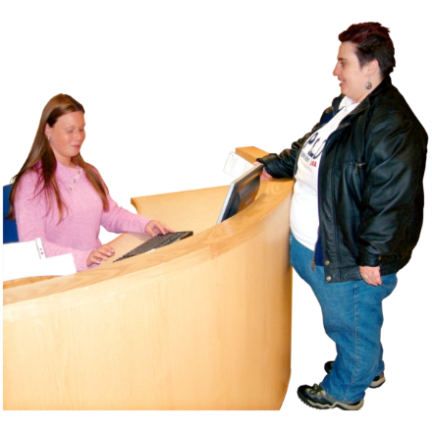 This easy read information sheet is about what happens first when you arrive at hospital.<Modify to reflect order of events and add any additional admission procedures>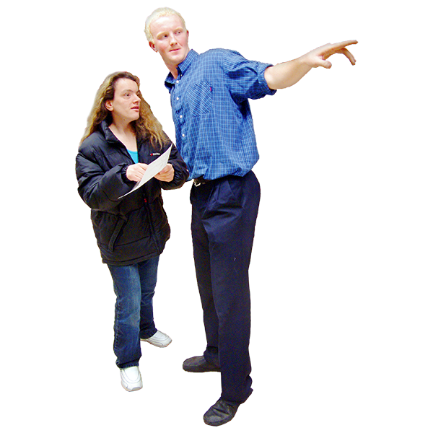 What happens when I arriveWhen you arrive at the hospital <insert appropriate person> will show youyour roomthe bathroomwhere you eat mealsthe activities roomwhere you see your <health care team><Insert other applicable places>[If available] <Insert appropriate person> will give you a map of the <unit/ward>.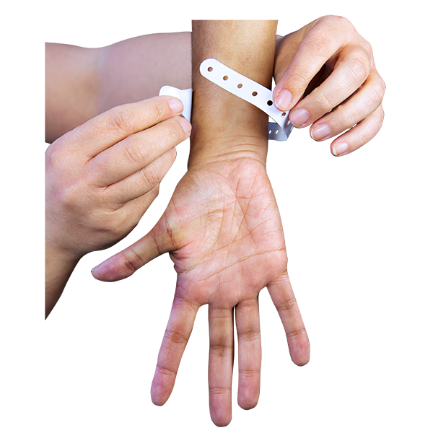 You will have a name tag on your wrist.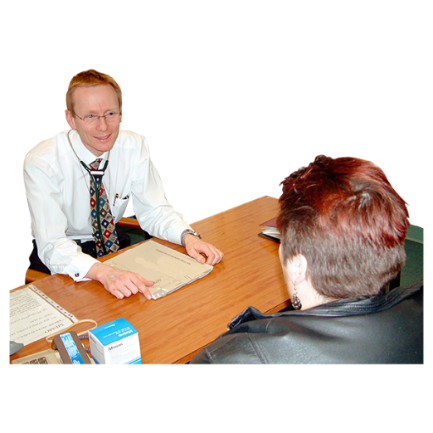 You may talk to a doctor soon after you arrive.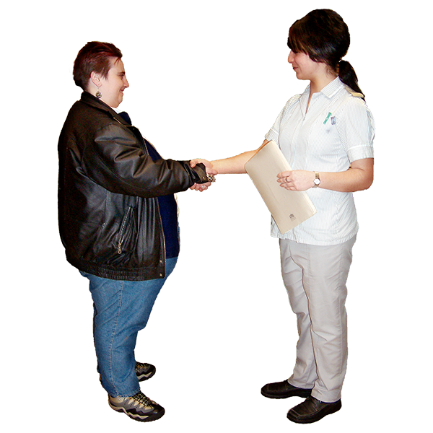 <Insert appropriate person> will introduce you to people who work at the hospital.You will meet the people who will care for you while you are in hospital. 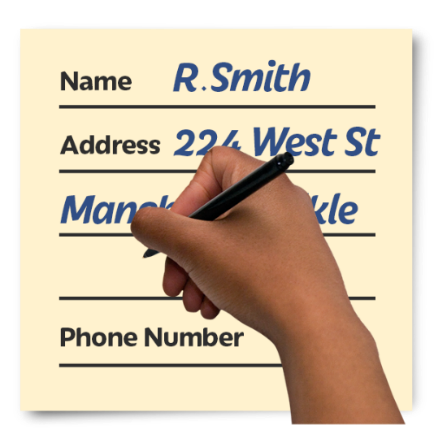 Filling out forms [If applicable]You will be asked to fill out these forms <Insert appropriate forms>You will fill out these forms so we know more about you and your health.Knowing this information will help us to take care of you.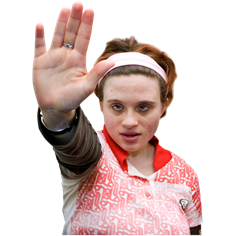 You can ask for more time to fill out these forms.You can ask someone to help you fill out these forms.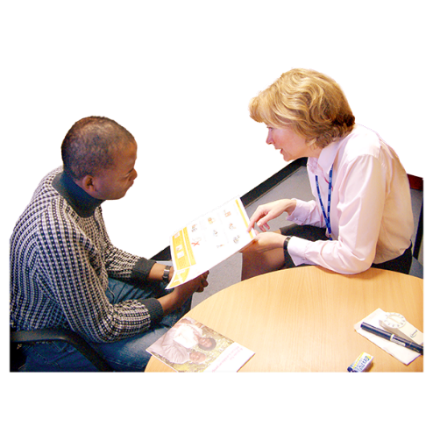 Talk to <Insert appropriate person> if you do not have the information you need to fill out these forms. <Insert appropriate person> can help you get the information. 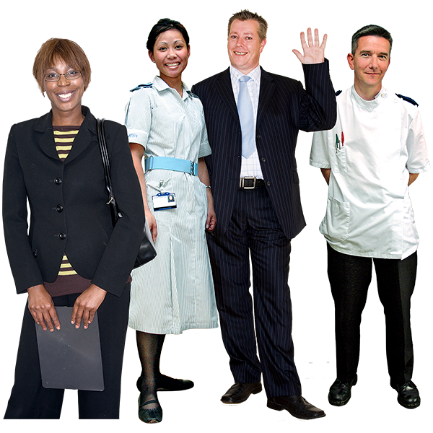 Care levelWhen you arrive at hospitalthe mental health workers will talk to you to decide how much care you need. Mental health workers are people who work to help you with your mental health.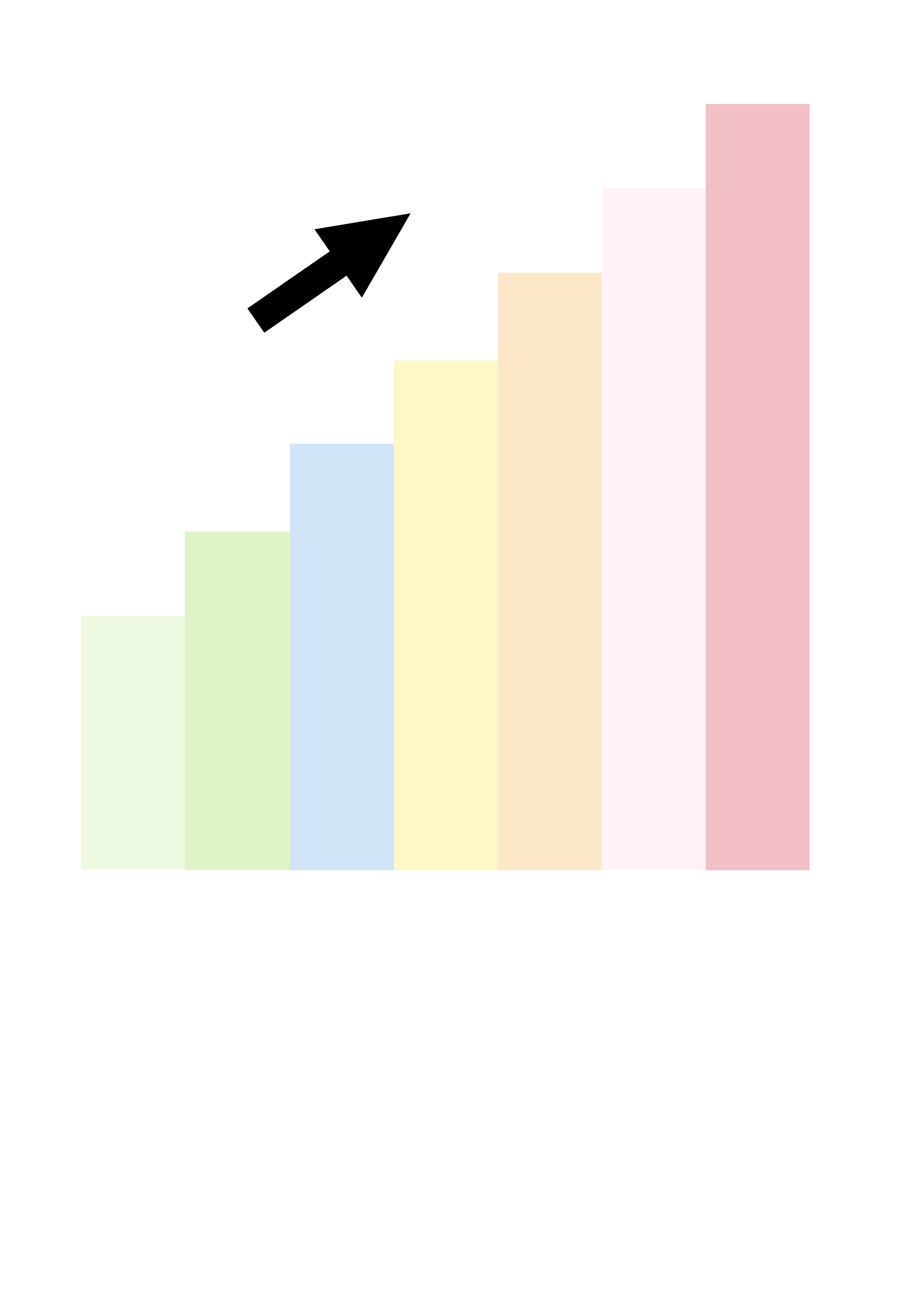 You will be given a care level. Your care level lets <nurses> know how often they should see you to make sure you are OK. How often <nurses> see how you are going may change throughout your stay.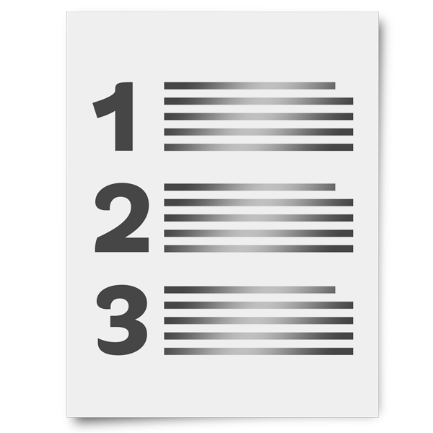 There is a list of what some words mean in this information sheet here or go to www.3dn.unsw.edu.au/projects/easyread